П О С Т А Н О В Л Е Н И Е	В соответствии с Решением Городской Думы Петропавловск-Камчатского городского округа от 31.10.2013 № 145-нд «О наградах и почетных званиях Петропавловск-Камчатского городского округа»,     Постановлением Главы Петропавловск-Камчатского городского округа от 31.10.2013 № 165 «О представительских расходах и расходах, связанных с приобретением подарочной и сувенирной продукции в Городской Думе Петропавловск-Камчатского городского округа»,     ПОСТАНОВЛЯЮ:за достойный вклад в развитие и улучшение деятельности Службы специальной связи, образцовое исполнение обязанностей, примерную дисциплину и в честь 75-летия образования Федерального государственного унитарного предприятия «Главный центр специальной связи» - Управления специальной связи по Камчатскому краю:Наградить Почетной грамотой Главы Петропавловск-Камчатского городского округа (в рамке) Китайгору Наталью Владимировну, ведущего бухгалтера Управления специальной связи по Камчатскому краю.Объявить Благодарность Главы Петропавловск-Камчатского городского округа (в рамке) Поляковой Наталье Альбертовне, экспедитору 1 класса отдела спецсвязи г. Петропавловска-Камчатского.Вручить ценный подарок – сувенир «Фотопанно на камне», пакет подарочный средний - Донец Алексею Афанасьевичу, начальнику Управления специальной связи по Камчатскому краю.ГлаваПетропавловск-Камчатскогогородского округа                                                                           К.Г. Слыщенко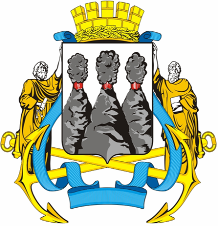 ГЛАВАПЕТРОПАВЛОВСК-КАМЧАТСКОГОГОРОДСКОГО ОКРУГА« 09 » июля 2014 г. № 91О награждении сотрудников Федерального государственного унитарного предприятия «Главный центр специальной связи» - Управления специальной связи по Камчатскому краю